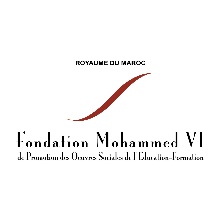 Fondation Mohammed VI de Promotion des Œuvres Sociales de l’Eductaion-FormationFiche de poste d’un Analyste BIPositionnement hiérarchique Supérieur hiérarchique (n+1) : Secrétaire Général. Principales missions Rassembler et étudier les données liées aux informations des différentes prestations de la fondation et mettre en place un outil d’aide à la prise de décision.ActivitésParticiper à l’identification des besoins concernant le décisionnel BI et à l’élaboration des cahiers de charge Rédiger les spécificités techniques et fonctionnelles détaillées ;Mettre en œuvre des projets BI par prestation ;Mettre en œuvre des projets de DATA gouvernance ;Proposer des solutions d’amélioration de la qualité et de l’intégrité des données Elaborer des rapports d’analyse Planifier les projets BIAnimer des Workshops pour vulgariser la gestion décisionnelle BI.Accompagner et former les utilisateurs des solutions BIProfilFormation :Bac+5 Diplôme des grandes écoles d’ingénieurs, en BI et DATA,Expérience :  5 ans d’expérience minimum dans le domaine d’analyse BI.Compétences techniques et humaines :Conception DATAWERHOUSE ;Sens de la responsabilité ;Autonomie Administration d’une plateforme de diffusion Définition des spécificités techniques par projet Esprit critique ;Curiosité ;EmpathieAisance relationnelle Communicant habile 